2022年普通高中学业水平选择性考试（海南卷）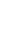 历史本试卷满分100分，考试时间90分钟。一、选择题：本大题共15小题，每小题3分，共45分。分为单项选择题I和单项选择题Ⅱ两部分。单项选择题I：1-13题，每题3分，共39分。每题只有一个正确选项。1．船型屋是海南黎族先民的住所。其形如倒扣木船，通常高2.5米左右，“屋宇以竹为棚，下居牲畜，人处其上”。人们用树皮捆绑梁柱固定房架，以细长树枝或竹片编成网状骨架，上覆茅草制成屋顶，在前后墙壁涂上泥巴建成房屋主体。这说明船型屋的建造取决于（    ）A．人们的审美观念        B．经济发展水平        C．集体劳作的形式        D．传统文化习俗2．敦煌悬泉置遗址（驿站）出土的汉简记载，该驿站有官卒徒御37人、传马40匹和传车10多辆。在当时敦煌郡东西300千米的地面上有9座类似的机构。简文中有“郡当西域空道，案厩置九所……”的记录。这反映了（    ）A．亭传邮驿是古代官方的交通机构        B．丝绸之路是中外交往的主要通道C．边疆稳定是基层治理的有效成果        D．道路畅通是政令统一的重要基础3．西晋初年，中原的很多百姓喜欢用细毛毡子做头巾、系带儿、裤边儿。有人戏说中原必会被西北的少数民族击败，因为人们头上戴的、腰上系的、身上穿的都是西北产的，“能无败乎”？这一现象反映了（    ）A．群言百家影响社会风尚        B．经济往来促进民族交融C．人口流动利于区域开发        D．地方特产丰富人们生活4．种植桑、枣树是唐宋以降施仁政的象征。宋太祖下诏“广植桑枣者”免税，“伐桑枣为薪者”治罪；西夏有“禁民伐桑枣为薪”的规定；金朝也规定“凡桑枣，民户以多植为勤”，即使户籍少的猛安谋克也须拿出十分之一的土地种植桑枣。上述现象说明两宋时期统一多民族国家的发展表现在（    ）A．疆域拓展        B．民户管理        C．文化认同        D．政权认同5．《汉书》记载“开国承家，有法有制”，认为国家应关注礼制和法律。唐代有士人说：“礼法二事，皆王教之端。”宋代以后，儒学士人以乡约教化乡里。到了明清，乡约与法律逐渐合流。这些治理方式A．推诚辅君，效功百姓        B．灭私徇公，坚守直道C．守道与德，思退刑罚        D．威制天下，以案刑狱6．郭沫若在广东访某故居时写道：“早识汪胡怀贰志，何期陈蒋叛三宗。百年史册春秋笔，数罢洪杨应数公。”据此推断，“公”应指（    ）A．林则徐        B．康有为        C．孙中山        D．蔡元培7．1924年，共产党员罗汉、王文明、王大鹏等在海南创办农工职业学校。学校开设栽培、染织、雕刻等课程，同时讲授社会发展史和政治常识，并介绍共产主义和新三民主义。1926年春，增设政治课，宣传马克思主义理论。由此可知，该学校的创办主要是为了（    ）A．立农务本，学以致用        B．实业救国，富裕海岛C．普及教育，发达文化        D．扶助农工，唤醒民众8．1952年，以反细菌战为目的的爱国卫生运动在全国展开；到1956年，“除四害”（四害指老鼠、蚊子等病媒虫害）成为该运动的新内容。在整个过程中，群众是主体力量，既是参与者也是服务对象。这充分反映了（    ）A．新民主主义革命胜利        B．群众运动取得了成效C．中国历史进入新纪元        D．人民生活条件的改善9．如图中全球经济增长最大贡献国排名变化的主要原因是（    ）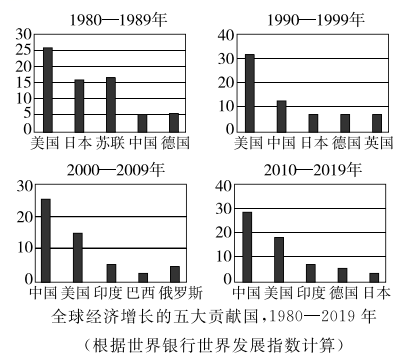 A．体制机制创新        B．生产要素增加        C．产业结构优化        D．信息技术推动10．19世纪前，人们认为古希腊信史始于公元前776年即古代第一届奥林匹亚赛会。19世纪后期以来，随着迈锡尼文明和克里特文明的发现，古希腊文明史被上推到公元前2000年以前。古代西亚、古代埃及和古代印度文明的研究也经历过类似过程。这说明（    ）A．历史资料的多元性推动历史认知的进步        B．文字记载的主观性限定解读历史的边界C．世界文明的多样性体现历史进程的样态        D．历史记忆的传承性塑造族群身份的认同11．中世纪后期，西欧城市复苏的标志之一是“修建城墙”。一“墙”之隔区分了墙内外居民的法律身份：墙内居民因特许权解除了在采邑制和庄园制之下形成的人身依附关系，并可自由选择其经济活动的内容和方式。这一历史现象（    ）A．表明了封君封臣之间的关系        B．概括了西欧封建庄园的特征C．呈现了王权逐步加强的趋势        D．说明了城市自治产生的前提12．综合下图信息，最适合探究的主题应是（    ）A．欧洲列强的兴衰和更替        B．资本主义的早期萌发C．殖民体系的形成与演变        D．整体世界的发展主线13．下图是1953年苏联报刊上发表的一幅漫画，它揭示了（    ）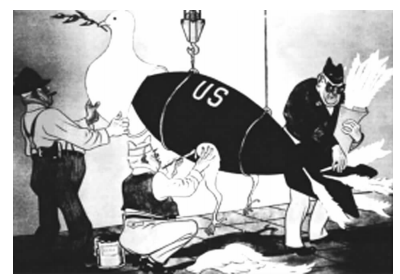 A．热核武器竞赛的现实        B．意识形态的斗争C．热战一触即发的危险        D．冷战对峙的加剧单项选择题Ⅱ：14-15题，每题3分，共6分。四个选项中有一个选项为3分，有2个选项各为1分，错误项为0分。选出最佳项，多选不得分。14．明代，上海只是一个小城镇，人们以说嘉兴话为尚；清代，上海属苏州管辖，人们以会说苏州话为荣；到了现代，上海已成为著名大都市，逐渐形成了自己的上海话。这一变化深刻地反映出（    ）A．追逐新潮的心理取向        B．时代变迁的历史印记C．行政区划的变迁过程        D．经济发展的必然趋势15．寄生在南美洲红色仙人掌上的一种小昆虫的血液，曾是制作胭脂红颜色的原料。印加人把这种胭脂虫视为奇珍异宝，密不告人。后来西班牙殖民者也将其视为重大商业机密，不容他国染指，借以牟取暴利。19世纪，一名法国人在南美种植园窃得这种昆虫，开始在欧洲培育，打破了西班牙对此种颜料的长期垄断。胭脂红颜色的原料从秘密到广为人知的既成事实，最适合用来说明（    ）A．细节描述是历史书写的有益方式        B．时空观念是历史研究的思维方式C．资源垄断是历史解释的首要内容        D．偶然事件是历史必然的重要体现二、非选择题：共55分。第16题14分，第17题16分，第18题12分，第19题13分。16．（14分）阅读材料，完成下列要求。材料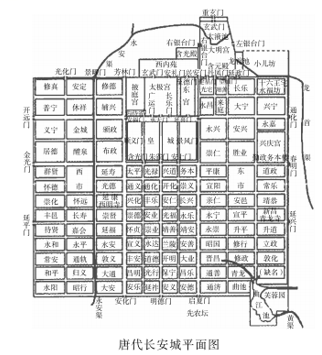 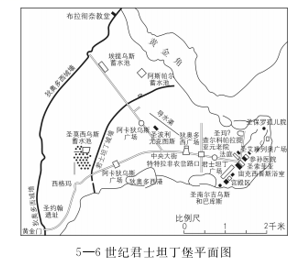 （1）根据材料，指出两城在城市功能上的相同点和在城市布局上的不同点。（10分）（2）根据材料并结合所学知识，简析两城在城市布局上存在差异的主要原因。（4分）17．（16分）阅读材料，完成下列要求。材料  中国共产党致力于人民生活保障建设。1948年，东北行政区委员会颁布的《东北公营企业暂行劳动保险条例》是我国在较大区域内实施的社会保障制度，为解放后制定全国统一的社会保障制度积累了经验并奠定了基础。1951年，政务院发布了《中华人民共和国劳动保险条例》。一位得知此消息的职工说：“社会主义好，生、老、病、死有劳保。”到1952年11月底，全国实行《劳保条例》的企业达2860家，职工320万人。1953年，政务院又发布了《关于中华人民共和国劳动保险条例若干修改的决定》。1956年，全国实行《劳保条例》的职工达到1600万，比1953年增加了近4倍，签订了集体合同的职工有700万人，比1953年增加了10倍，合计共有2300多万职工享受了《劳保条例》规定的不同保险待遇。至此，享受劳动保险的职工占国营、公私合营、私营企业职工总数的94%。1956年，全国人大三次会议通过的《高级农业生产合作社示范章程》规定：“农业生产合作社对于缺乏劳动力或者完全丧失劳动力，生活没有依靠的老、弱、孤、寡、残疾的社员，在生产上和生活上给予适当的安排和照顾，保证他们的吃、穿和柴火的供应，保证年幼的受到教育和年老的死后安葬，使他们的生养死葬都有依靠。”——摘编自《中国经济发展史（1949—2010）》（1）根据材料，概括过渡时期我国社会保障建设的特点。（8分）（2）根据材料并结合所学知识，概述这一时期我国社会保障建设取得历史成就的背景。（8分）18．（12分）阅读材料，完成下列要求。材料主要资本主义国家国民生产总值年均增长率（%）——摘编自J．M．阿尔贝蒂尼《国家报告》（1）根据材料，分别指出各国国民生产总值变化的特点。（4分）（2）根据材料并结合所学知识，论证表内国家在第②时段和第③时段的经济活动对世界产生的主要经验和教训。（8分）19．（13分）阅读材料，完成下列要求。材料  英国哲学家培根（Francis Bacon，1561—1626年）说：“我们当然想看看发明的力量、优点和作用。由此引出了无数变化，以致任何帝国、任何教派、任何星辰对人类事务的力量和影响似乎都不及这些机械性的发现。”英国历史学家李约瑟（Joseph Needham，1900—1995年）认为：“技术发明要比科学思想传播得更快更远。”（1）在下面的资料夹中选择可以作为依据的材料，结合所学知识，描述指南针的传播路径。（7分。要求：写出传播路径并用具体材料佐证）[资料夹]①13世纪初阿拉伯地理学家阿布·菲达所著的《地理志》是首次记载指南针用于航海的阿拉伯文献。②成书于1119年的《萍洲可谈》中写道：“舟师识地理，夜则观星，昼则观日，阴晦则观指南针。”③阿拉伯人蒲寿庚于1241年至1252年在福建泉州任提举市舶，管理本地与海外贸易事务。④英国学者尼坎姆于1190年用拉丁文写的《论自然界的性质》记载：“当水手在海上航行，遇到阴天看不到阳光，或夜间世界笼罩一片黑暗时，不知道其船行方向所指，便将针与磁石接触。此时针在盘上旋转，当旋转停止时，针就指向北方。”⑤1096-1270年，欧洲十字军进行了八次东征，远达东地中海沿岸地区。⑥据史学家陈垣先生的考据，自924年至1207年，大食正式遣使中国39次。《宋史》载：“开宝四年（971年），置市舶司于广州，后又于杭、明州置司。凡大食、古逻、阇婆、占城、浡泥、麻逸、三佛齐诸蕃并通贸易。”⑦明代隆庆年间，李豫亨写道：“近年吴越闽广屡遭倭变，倭船尾率用旱针盘，以辨海道，获之仿其制……始多旱针盘。”⑧有学者指出：“中国人从发现磁石指极性到以人造磁针做成罗盘，经历了一千多年的时间……表示这种技术原创过程的艰辛。而欧洲从对磁石指极性一无所知到12世纪末短时间内一下子跳到直接以水罗盘导航，没有技术原创过程的发展特点，显然是接受外来的现成经验后制造出来的。”根据材料并结合所学知识，从世界历史的角度简评指南针应用的历史影响。（6分）2022年普通高中学业水平选择性考试（海南卷）历史参考答案16．（1）在城市功能上的相同点：都兼具政治管理、商业贸易、军事防卫、居民生产生活、宗教活动等功能。在城市布局上的不同点：唐代长安城实行坊市制，布局方正、讲究对称、功能分明、形制统一；君士坦丁堡的城市布局沿主要干道和城墙分布，呈现“Y”形。（2）原因：政治制度：唐代实行中央集权的封建君主专制制度，突出皇权至上；君士坦丁堡继承罗马帝国政治制度，强调公民权利。军事防卫：长安城地理位置相对安全，更侧重城市规划布局；君士坦丁堡更侧重军事防卫。思想文化：唐代强调天人合一的儒家思想和皇权至上；君士坦丁堡信奉宗教。地势地形：长安地处关中平原，地势平坦，利于城市建设；君士坦丁堡坐落于山丘之上，紧邻海峡，建设用地相对较少。17．（1）特点：中国共产党领导；注重法治化、制度化；先试点后推广，稳步实施；体现社会主义原则；普及率高、涵盖面广，涉及多种所有制经济成分；注重对低收入阶层和弱势群体的保障。（2）背景：解放战争的胜利；新民主主义政权的巩固和国民经济恢复的基本完成；“一五”计划的开展和对农业、手工业、资本主义工商业的社会主义改造；1954年第一届全国人大召开，通过《中华人民共和国宪法》；社会主义制度的逐步确立；抗美援朝战争的胜利等。18．（1）①法国：1913年前较快增长；20世纪前半期增速明显下降；1950-1970年，高速增长。②英国：总体上平稳缓慢增长；20世纪前半期增速有所下降；1950-1970年，恢复增长。③美国：1913年前高速增长；20世纪前半期增速明显下降，但在主要资本主义国家中仍保持优势；1950-1970年，恢复高速增长。④德国：1913年前较快增长；20世纪前半期增速下降；1950-1960年，高速增长；1960-1970年，增速有所放缓。（2）在第②时段，两次世界大战和资本主义世界经济大危机导致主要资本主义国家经济增速普遍下降，美国通过罗斯福新政，加大政府对经济的全面干预，一定程度上缓解了经济危机，其经济增速仍在主要资本主义国家中保持优势。在第③时段，二战后，欧美主要资本主义国家纷纷借鉴罗斯福新政的经验，发展国家垄断资本主义，促进了战后主要资本主义国家经济的高速增长；二战后建立了以美国为中心的资本主义世界经济体系，稳定了国际金融和贸易秩序，有利于战后主要资本主义国家经济的恢复和发展。二战后，英、法、德等欧洲国家接受美国马歇尔计划的援助，逐步走向联合，从而促进了主要资本主义国家的经济高速发展。主要经验：经济发展需要和平稳定的国际环境和周边环境；世界各国需要不断调整生产关系，实施适应生产力发展水平的经济政策；各国要加强经济交流和合作，促进国际金融和贸易的体系化和制度化建设。教训：战争和掠夺不符合本国和世界的发展利益；金融战和贸易战等反全球化措施使经济危机愈演愈烈。19．（1）传播路径：根据资料②可得出，中国在12世纪初已明确记载将指南针应用于航海。根据资料①④可得出，阿拉伯人和欧洲人在不晚于12世纪末已学会将指南针应用于航海。根据资料③⑥可得出，中国在宋朝时期与阿拉伯帝国交流密切。由此推断，中国的指南针技术在13世纪初之前已传至阿拉伯帝国。根据资料⑤可得出，11-13世纪，欧洲和阿拉伯帝国战争频繁，结合所学知识可知，战争促进文化的碰撞与交流。综合上述资料可推知，中国的指南针技术于12世纪末之前经阿拉伯人传至欧洲。根据资料⑦可得出，在中国明朝时，指南针已东传至日本。（2）历史影响：指南针的应用加速了世界航海业的发展，促进了郑和下西洋和新航路开辟等人类重大航海事件的发生，使世界历史逐步从分散走向整体；指南针传入欧洲，加速了欧洲从封建社会向资本主义社会转型，欧洲在世界历史中的优势地位逐渐确立；指南针的应用促进了世界贸易的发展，紧密了全球经济联系；为早期的殖民扩张提供了技术条件，给亚洲、非洲、美洲殖民地带来灾难，但客观上加速了这些地区的近代化。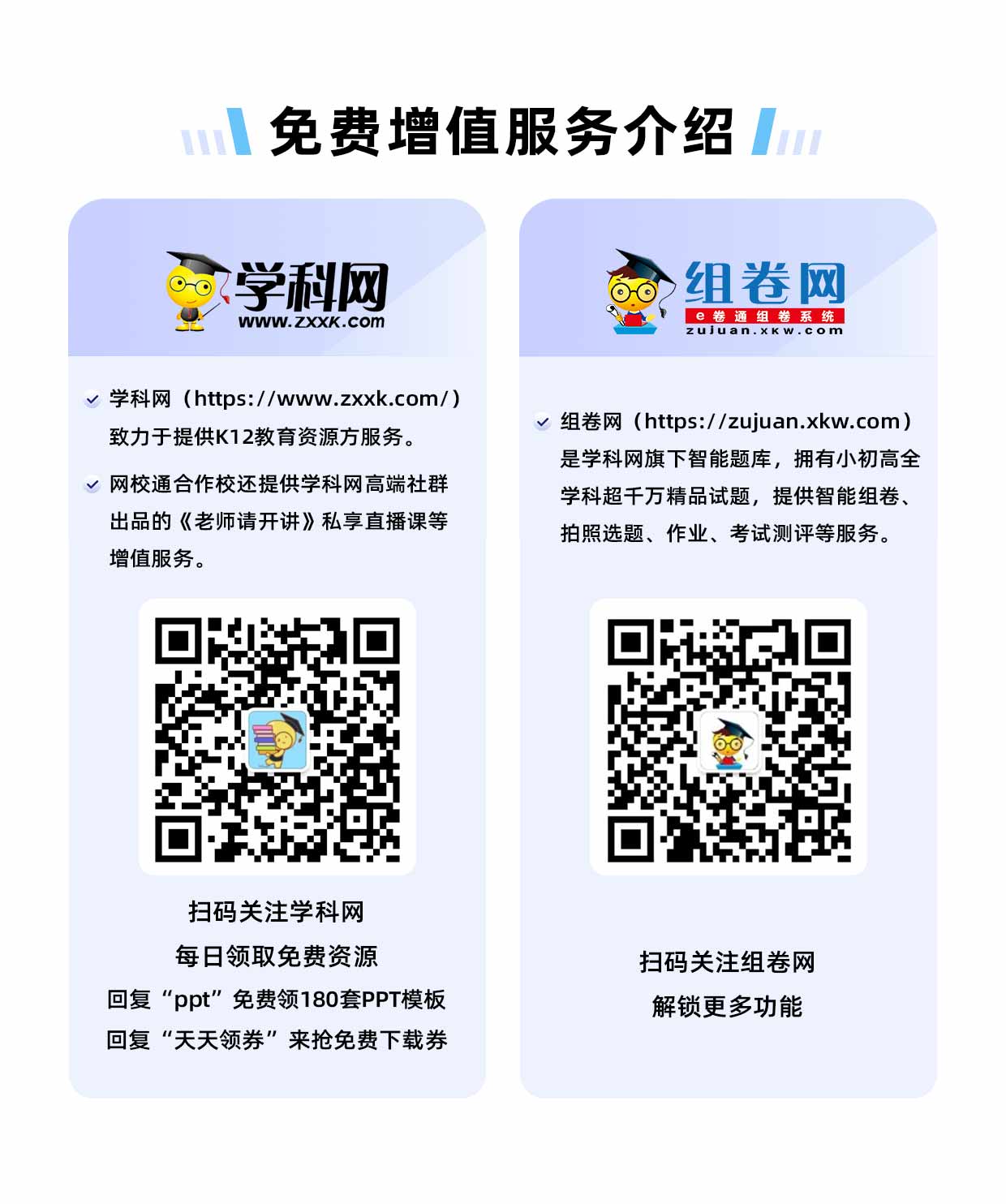 时间：15世纪末至20世纪初国家：英 法 西 葡 荷 俄 日 美|地点：圣多明各 巴西利亚 马尼拉孟加拉 巴达维亚 开罗 开普敦 佛得角 索马里①1870-1913年②1913-1950年③1950-1960年④1960-1970年法国1.60.75.05.8英国2.21.72.82.7美国4.32.93.24.0德国2.91.37.74.8123456789101112131415BDBCACDCAADCBB/A/CD/A/B